APPLICATION FOR REGISTRATION TO CARRY ON PRACTICE OR BUSINESS OF COSMETIC PROCEDURES FOR A PERSONAL LICENCEI hereby make application under the provisions of the above mentionedAct for REGISTRATION to carry on the practice or business of (please select below)APPLICANT DETAILSPremise Details*If Yes please give details (use a separate sheet of paper if necessary)PREVIOUS REGISTRATIONS (Continue on a separate sheet if necessary)Note:	The completed application should be returned to:Licensing Office, Town Hall, Feethams, Darlington. DL1 5QTBy completing this document you give Darlington Borough Council the authority to collect and retain information about you for the purpose of your registration to carry on a (business of tattooing)’, ‘(business of cosmetic piercing)’, ‘(business of electrolysis), or (business of semi-permanent skin-colouring).  In order to grant a registration we may need to check this information with other enforcement agencies, local authorities or government departments.We must protect the public funds we handle and so we may use the information you have provided on this form to prevent and detect fraud.  We may also share this information, for the same purposes, with other organisations, which handle public funds.  Darlington Borough Council will not disclose this information about you unless the law permits.Darlington Borough Council is the Data Controller for the purpose of the Data Protection Act.  If you want to know more about the information the Authority holds about you, or the way the Authority uses that information please contact 01325 388076.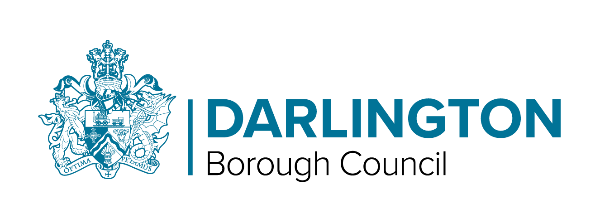                                        Licensing SectionTown Hall, Darlington DL1 5QTTel: 01325 405 888Email: licensing@darlington.gov.ukLOCAL GOVERNMENT (MISCELLANEOUS PROVISIONS) ACT 1982SECTIONS 14 TO 17TYPE OF REGISTRATIONTYPE OF REGISTRATIONTYPE OF REGISTRATIONTYPE OF REGISTRATIONTYPE OF REGISTRATIONTYPE OF REGISTRATIONTYPE OF REGISTRATIONTYPE OF REGISTRATIONTYPE OF REGISTRATIONTYPE OF REGISTRATIONAcupunctureCosmetic PiercingElectrolysisTattooingSemi Permanent Skin ColouringPlease list the types of treatments or activity you are applying for:E.g. Botox and/or microbladingPlease list the types of treatments or activity you are applying for:E.g. Botox and/or microbladingPlease list the types of treatments or activity you are applying for:E.g. Botox and/or microbladingMrMrsMissMsOtherFirst Name (s)  SurnameHave you ever been known by another nameYESNOOther Name If ApplicableDate of BirthHome Address of ApplicantE-Mail Address(If applicable)HomeTelephoneBusiness TelephoneFaxNumberAddress for correspondence associated with this application (if different to the address above)Address for correspondence associated with this application (if different to the address above)Post CodePost CodeDaytime Evening MobileE-MAIL ADDRESS (if you would prefer us to correspond with you by e-mail)E-MAIL ADDRESS (if you would prefer us to correspond with you by e-mail)Name of premises where you will be workingAddress of premises where you will be working			Post Code:Have you ever been refused a registration? 		YESNoRegistration HeldIssuing AuthorityDate(s)Have you ever been convicted of an offence under Section 16 of the Local Government (Miscellaneous Provisions) Act, 1982 or been refused registration under Section 14 or 15 of the said Act?				Have you ever been convicted of an offence under Section 16 of the Local Government (Miscellaneous Provisions) Act, 1982 or been refused registration under Section 14 or 15 of the said Act?				Have you ever been convicted of an offence under Section 16 of the Local Government (Miscellaneous Provisions) Act, 1982 or been refused registration under Section 14 or 15 of the said Act?				YesNoHave you ever been convicted of an offence under Section 16 of the Local Government (Miscellaneous Provisions) Act, 1982 or been refused registration under Section 14 or 15 of the said Act?				Have you ever been convicted of an offence under Section 16 of the Local Government (Miscellaneous Provisions) Act, 1982 or been refused registration under Section 14 or 15 of the said Act?				Have you ever been convicted of an offence under Section 16 of the Local Government (Miscellaneous Provisions) Act, 1982 or been refused registration under Section 14 or 15 of the said Act?				*If Yes please give details below*If Yes please give details below*If Yes please give details below*If Yes please give details belowName of CourtDateOffenceSentenceSentenceSentenceSentenceDECLARATION:I hereby declare that to the best of my knowledge and belief the information I have given on this form is true and correct.  I understand that to give false information or make a false statement knowingly or recklessly, or omit any information form this application is an offence and may result in prosecution.DECLARATION:I hereby declare that to the best of my knowledge and belief the information I have given on this form is true and correct.  I understand that to give false information or make a false statement knowingly or recklessly, or omit any information form this application is an offence and may result in prosecution.Date:  Signed: 